Конспект НОД по нравственно-патриотическому воспитанию в старшей группе на тему «Российский флаг»
Конспект НОД по патриотическому воспитанию в старшей группе на тему «Российский флаг»Воспитатель: Можейко Ирина Викторовна.Цель:  Формировать представление детей о значении государственного флага РФ. Задачи:Познакомить детей с государственным флагом России (цветовое решение, расположение полос). Уточнить представление детей о России, как о государстве, в котором они живут. Закрепить зрительные представления о Российском флаге.Воспитывать любовь к Родине, чувство гордости за свою страну — Россию.  Воспитывать патриотизм, уважительное отношение к флагу нашей страны.Предварительная работа: рассматривание иллюстраций о символике России, чтение стихов и рассказов о России, аппликация флага России.Материалы и оборудование: иллюстрации с символикой России, флаг РФ, изображение государственного флага России, звукозапись гимна России, мультимедийная  презентация «Государственные символы России», лист белой бумаги, цветная бумага, ножницы,  клей, палочки.Ход:Воспитатель:  Ребята, посмотрите на Сережу! Сегодня он пришел в детский сад с каким-то красивым флагом! Сережа, что это за флаг? Кто тебе его дал?Сережа:  Этот флаг дал мне дедушка и сказал, что этот флаг не простой. Это флаг нашей страны!Воспитатель:  Сережин дедушка не случайно именно сегодня вручил своему внуку этот флаг.  Сегодня 22 августа – день Государственного флага Российской  Федерации. Но поговорим обо всем попорядку.  Ребята, как называется планета, на которой мы живем? Дети:  Земля.Воспитатель:   Как называется страна, в которой мы живем? Дети:   Россия.Воспитатель:    Предлагаю посмотреть на экран. (Слайд 1.  Изображение карты  Российской Федерации).  Мы живем в большой и прекрасной стране. Она называется Россия. Для того, чтобы стать настоящим и достойными гражданами этой великой страны, надо хорошо знать ее, любить и гордиться ею.  Попробуйте представить себе, какая она огромная, необъятная наша Родина: на севере идет снег, трещит мороз, люди ходят в теплых шубах, северные моря скованы льдом, а на юге в это же самое время цветут цветы, порхают бабочки, можно купаться в море и загорать на солнышке.Когда на одном конце страны (на западе) наступает утро, и малыши только проснулись и собираются идти в детский сад, на другом конце страны (на востоке) уже вечер, ребята уже пришли домой из детского сада, ужинают и готовятся спать.Правда , все это похоже на сказку? Вот такая она удивительная и необычная наша страна Россия!  Каждая область  замечательна своей природой, своей народной культурой, художественными промыслами, трудом и достижениями людей.Воспитатель:   (Слайд 2.  Изображение герба и флага Российской  Федерации)  У каждой страны существуют свои государственные символы – это герб, флаг, гимн. Когда звучит гимн страны, все люди встают и этим они показывают своё уважение к государству, к народу. Мы с вами тоже являемся гражданами нашей страны, давайте послушаем гимн России.Звучит гимн, дети встают.Воспитатель:   Что вы знаете о флаге нашей страны? Сколько цветов на нашем флаге? Какие цвета вы видите на флаге? Дети:   Мы видим три цвета: белый, синий, красный.Воспитатель:   Да, российский флаг состоит из трех полос. Верхняя полоса белая, как чистый снег.  Средняя полоса синяя, как ясное небо. Нижняя полоса – ярко-красная, как солнышко на рассвете.  Белый цвет символизирует чистоту и мир, синий – верность, красный означает кровь, пролитую за Отечество, либо силу и мощь, энергию русского народа. Три полоски флага – это неспроста:Белая полоска – мир и чистота.Синяя полоска – это цвет небес,Куполов нарядных, радости, чудес.Красная полоска – подвиги солдат.Что свою отчизну от врагов хранят.Он страны великой самый главный знакДоблестный трехглавый наш российский флаг.Воспитатель:   Государственный флаг – главный символ, то есть отличительный знак страны.  Государственный флаг поднимается во время торжественных мероприятий, праздников, и в это время всегда звучит гимн Российской федерации. Предлагаю вам поиграть в интерактивную игру «Найди флаг России» Ваша задача – из множества флагов разных стран найти государственный флаг России. (Слайд 3.  Интерактивная игра «найди флаг России»)Воспитатель:   Цвета флага нашей страны – России вобрали в себя краски родной природы, они рассказывают о красоте и богатстве нашей страны. Флаг наш красивый, яркий. В праздники и другие торжественные дни улицы нашего города украшают флагами. Любой флаг имеет полотнище и древко. Полотнище – это отрезок ткани, а древко это палочка, на которую крепится полотнище.Ребята, сейчас с вами поиграем. Игра называется: «Белый, синий, красный». Увидите красный флажок - надо хлопать в ладоши, увидите синий флажок - надо топать ногами, увидите белый флажок - надо крикнуть: «Ура!».Воспитатель:  А сейчас, ребята, я хочу рассказать вам сказку о том, как природа выбрала цвет флага для нашей страны. Вы хотите узнать об этом? Тогда усаживайтесь удобнее и слушайте:«Встретились как- то раз снег, вода и солнце.Снег говорит: «Я дам российскому флагу свой чистый белый цвет». И на флаге появилась белая полоса.Вода собрала своих друзей – моря, большие и малые реки, океаны, озера и все вместе они решили дать флагу свой глубокий синий цвет.Утром встало солнце посмотрело и сказало: «Я хочу подарить флагу самый яркий красный цвет». И третья полоса стала красной.Так российский флаг стал трехцветным.Итог:Воспитатель:   Сегодня мы с вами узнали много нового и интересного о российском флаге, символах нашей страны. Я предлагаю вам рассказать об этом вашим папам и мамам, бабушкам и дедушкам. Пусть они гордятся своими юными россиянами. Я приглашаю вас сесть за столы и предлагаю  вам самим изготовить флаг России  в технике обрывной аппликации и брать его на праздники (заготовки флага, ножницы, клей  и цветная бумага на столах у детей)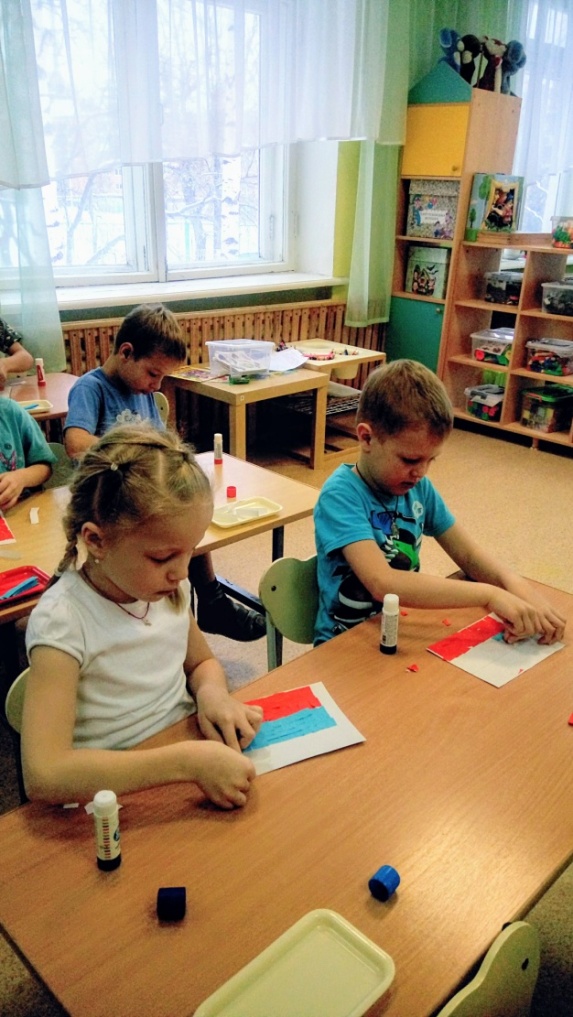 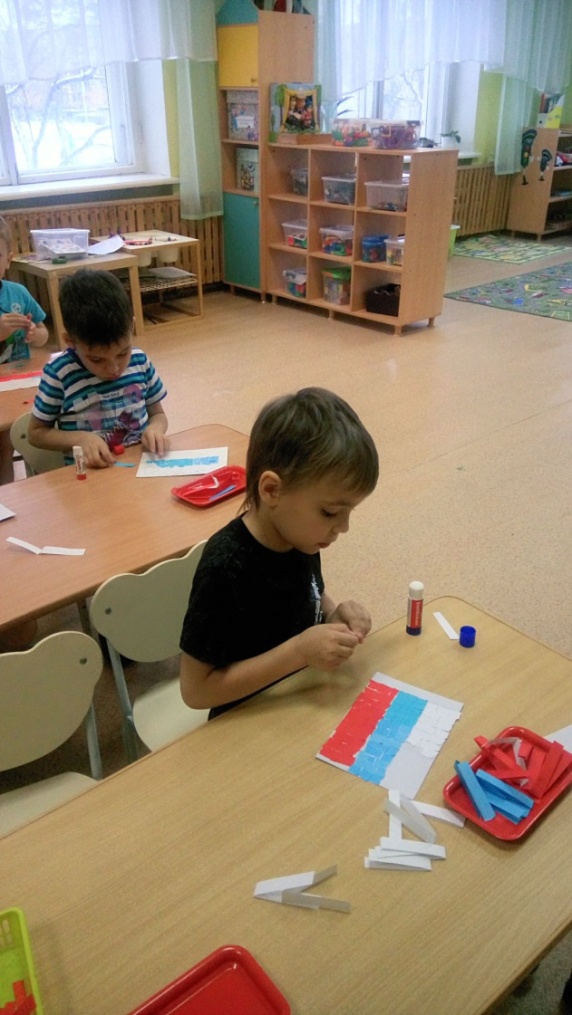 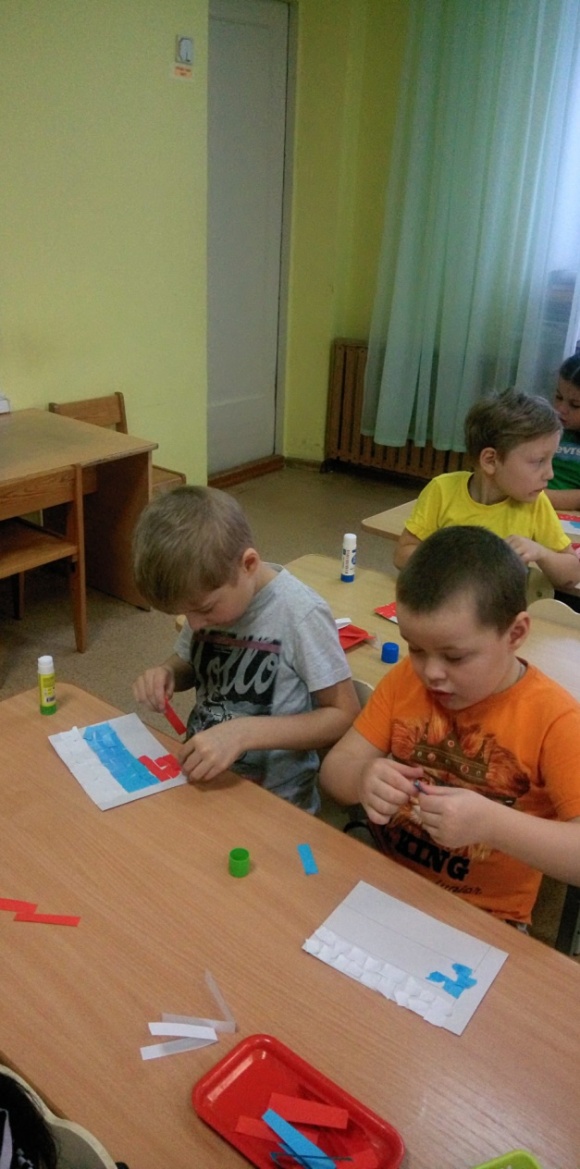 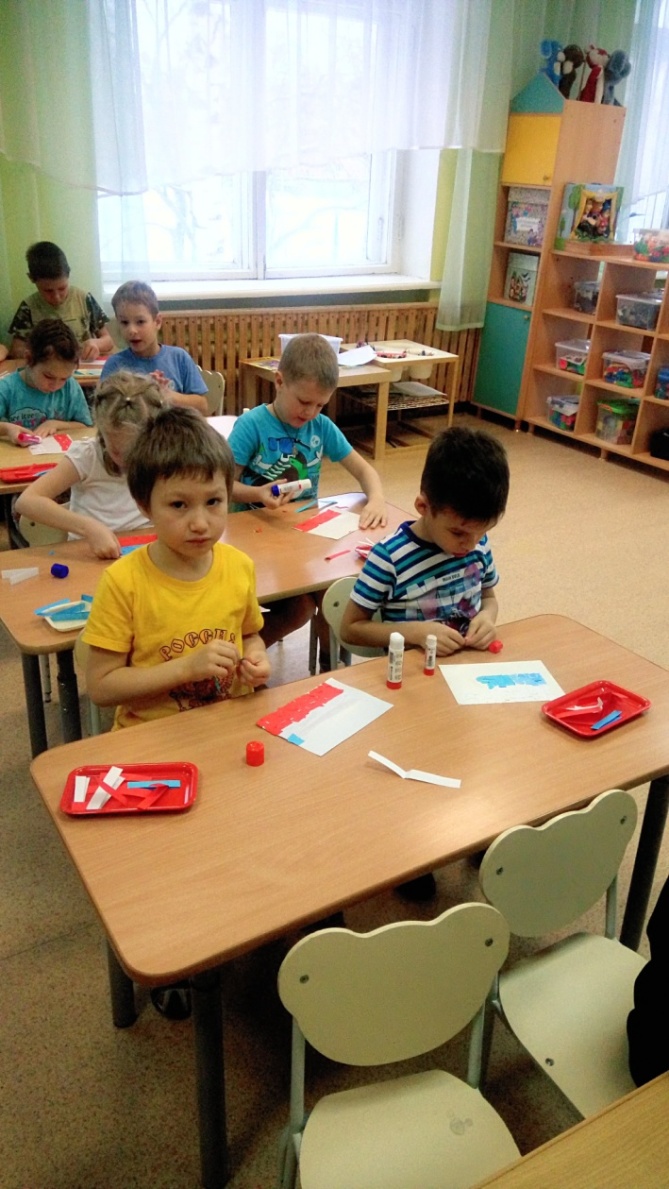 